Около 3 500 писем-треугольников доставила ветеранам Югры Почта России Почта России ХМАО доставила ветеранам Великой Отечественной войны и труженикам тыла около 3 500 писем-треугольников вместе с персональными поздравлениями Президента Российской Федерации. Эти письма они смогут до конца года бесплатно отправить в любую точку страны. Бесплатные письма для ветеранов Россвязь, Почта России и АО «Марка» выпускают к каждому юбилею Победы. Они представляют собой лист бумаги со специальным трафаретом, чтобы письмо можно было легко и правильно свернуть в треугольник для отправки – так, как это делалось в годы Великой Отечественной войны. Тогда письма-треугольники писали на простых листах бумаги. Особенная схема складывания не требовала конверта, адрес писался на наружной стороне листа. Перевозка писем для бойцов была таким же приоритетом, как доставка оружия, патронов и снарядов. Всего с 1941 по 1945 год почтовая служба доставила более 6 млрд. фронтовых писем.Югорские ветераны могут отправить письма с символикой 75-летия Победы своим фронтовым друзьям, родственникам и знакомым в любую точку России бесплатно - на них уже нанесен знак почтовой оплаты.Информационная справкаУФПС ХМАО-Югры - ведущий почтовый оператор Югры. Включает в себя 201 отделение почтовой связи, 100 из которых расположены в сельской местности, в том числе в удалённых и труднодоступных населённых пунктах округа. ПРЕСС-РЕЛИЗ14 мая 2020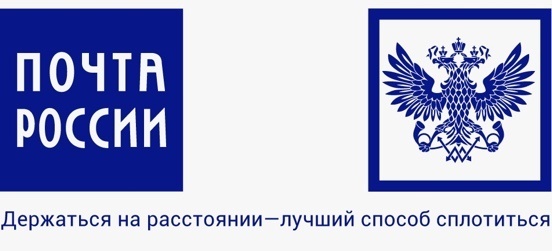 